Publicado en Madrid el 09/02/2017 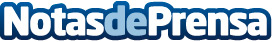 778 bodas menos en Madrid durante el primer semestre de 2016Continua la tendencia descendente en el número de bodas que se han celebrado en la Comunidad de MadridDatos de contacto:Jose L.Nota de prensa publicada en: https://www.notasdeprensa.es/778-bodas-menos-en-madrid-durante-el-primer Categorias: Gastronomía Sociedad Madrid Celebraciones http://www.notasdeprensa.es